REQUERIMENTO Nº 233/2019Requer informações acerca de falta de água no Bairro Vila Rica, neste município.Senhor Presidente,Senhores Vereadores, CONSIDERANDO que, este vereador foi procurado por moradores do Bairro Vila Rica, reclamando que neste bairro, dia sim, dia não, está acabando a água nas residências.REQUEIRO que, nos termos do Art. 10, Inciso X, da Lei Orgânica do município de Santa Bárbara d’Oeste, combinado com o Art. 63, Inciso IX, do mesmo diploma legal, seja oficiado o Excelentíssimo Senhor Prefeito Municipal para que encaminhe a esta Casa de Leis as seguintes informações:1º) É de conhecimento da administração, a falta de água neste referido bairro?2º) Quais medidas estão sendo tomadas, para resolução deste problema?3º). Quando será normalizado o fornecimento de água, no Bairro Vila Rica?4º) Outras informações que se julgar necessárioPlenário “Dr. Tancredo Neves”, em 01 de abril de 2.019.Carlos Fontes-vereador-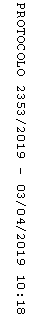 